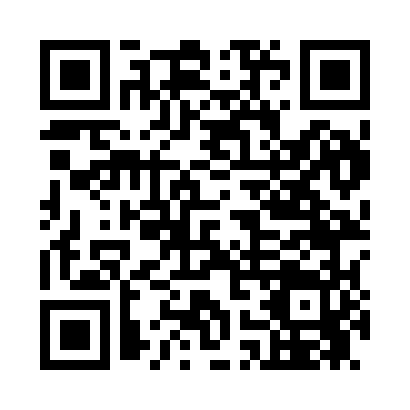 Prayer times for Cornog, Pennsylvania, USAWed 1 May 2024 - Fri 31 May 2024High Latitude Method: Angle Based RulePrayer Calculation Method: Islamic Society of North AmericaAsar Calculation Method: ShafiPrayer times provided by https://www.salahtimes.comDateDayFajrSunriseDhuhrAsrMaghribIsha1Wed4:386:021:004:517:589:232Thu4:376:011:004:517:599:243Fri4:356:001:004:518:009:264Sat4:335:591:004:528:019:275Sun4:325:571:004:528:029:286Mon4:305:561:004:528:039:307Tue4:295:551:004:528:049:318Wed4:275:5412:594:538:059:329Thu4:265:5312:594:538:069:3410Fri4:255:5212:594:538:079:3511Sat4:235:5112:594:538:089:3612Sun4:225:5012:594:548:099:3813Mon4:205:4912:594:548:109:3914Tue4:195:4812:594:548:119:4015Wed4:185:4712:594:548:129:4216Thu4:175:4612:594:558:139:4317Fri4:155:4512:594:558:149:4418Sat4:145:4412:594:558:159:4619Sun4:135:441:004:558:169:4720Mon4:125:431:004:568:179:4821Tue4:115:421:004:568:189:4922Wed4:105:411:004:568:199:5123Thu4:095:411:004:568:199:5224Fri4:085:401:004:578:209:5325Sat4:075:391:004:578:219:5426Sun4:065:391:004:578:229:5527Mon4:055:381:004:588:239:5628Tue4:045:381:004:588:239:5729Wed4:035:371:014:588:249:5930Thu4:025:371:014:588:2510:0031Fri4:015:361:014:598:2610:01